Статистико-аналитический отчет о результатах государственной итоговой аттестации 
по образовательным программам основного общего образования в 2023 году
в Поволжском управлении министерства образования и науки Самарской области ГЛАВА 2. Методический анализ результатов ОГЭ 
по учебному предмету
ИСТОРИЯ(наименование учебного предмета)2.1. Количество участников ОГЭ по учебному предмету (за последние годы проведения ОГЭ по предмету) по категориямТаблица 2-1ВЫВОД о характере изменения количества участников ОГЭ по предмету (отмечается динамика количества участников ОГЭ по предмету в целом, по отдельным категориям, видам образовательных организаций)Увеличилось количество участников по предмету на 0,3%. В сравнении с 2022 годом произошло увеличение по категории «Обучающиеся СОШ» на 5,9%. В 2023 году предмет история для прохождения ГИА не выбирался учащимися ООШ. Уменьшился процент участников из категории «Обучающиеся гимназии» на 0,7%, а «Обучающиеся школ с углубленным изучением предметов» увеличился - на 3,2%.Среди участников по предмету история, нет участников, относящихся к категории «Участники  с ограниченными возможностями здоровья».2.2. Основные результаты ОГЭ по учебному предмету2.2.1. Диаграмма распределения первичных баллов участников ОГЭ по предмету 
в 2023 г. (количество участников, получивших тот или иной балл)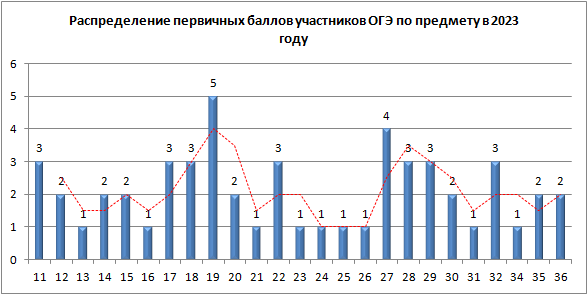 2.2.2. Динамика результатов ОГЭ по предмету Таблица 2-2Достижение минимального и высокого уровня подготовки выпускников по истории2.2.3. Результаты ОГЭ по АТЕ регионаТаблица 2-32.2.4. Результаты по группам участников экзамена с различным уровнем подготовки 
с учетом типа ОО Таблица 2-42.2.5. Выделение перечня ОО, продемонстрировавших наиболее высокие результаты ОГЭ по предметуВыбирается от 5 до 15% ОО Поволжского управления, в которых: доля участников ОГЭ, получивших отметки «4» и «5», имеет максимальные значения (по сравнению с другими ОО Поволжского управления); доля участников ОГЭ, получивших неудовлетворительную отметку, имеет минимальные значения (по сравнению с другими ОО Поволжского управления).Таблица 2-52.2.6. Выделение перечня ОО, продемонстрировавших самые низкие результаты ОГЭ по предмету5Выбирается от 5 до 15% от общего числа ОО Поволжского управления, в которых: доля участников ОГЭ, получивших отметку «2», имеет максимальные значения (по сравнению с другими ОО Поволжского управления);доля участников ОГЭ, получивших отметки «4» и «5», имеет минимальные значения (по сравнению с другими ОО Поволжского управления).Таблица 2-6Нет возможности провести анализ, т.к. количество участников в ОО Поволжского управления не достаточное для получения статистически достоверных результатов для сравнения.2.2.7 ВЫВОДЫ о характере результатов ОГЭ по предмету в 2023 году и в динамике.По результатам ОГЭ по истории 2023 года в Поволжском управлении нет участников, получивших отметку «2», не было и в 2022 году. Нет участников, получивших максимальный балл.В сравнении с 2022 годом понизилось качество обученности по истории  выпускников 9 классов Поволжского управления на 13,4% (2022г.- 68,1%).В текущем учебном году при проведении анализа результатов ОГЭ по истории были выделены результаты 5 выпускников, преодолевших минимальную границу с запасом в 1-2 балла (9,4%). Это означает, что могли быть участники с низким уровнем подготовки по предмету.Количество участников экзамена с высоким уровнем подготовки по истории в Поволжском образовательном округе составляет 20,8%, однако 11,3% (6 чел.) участников, не преодолели границу отметки «5», им не хватило 1-2 балла.Таким образом, потенциально доля  участников, показывающих высокие результаты, в округе может быть выше. Это следует учесть при организации работы с данной категорией участников следующего года.Также в округе есть учащиеся, преодолевшие границу высоких результатов с запасом 1-2 балла 5,7%. Эти выпускники относятся к «группе риска высоких результатов», так как имеется вероятность не достижения «5», что может привести  к снижению доли выпускников, получивших баллы, соответствующие высокому уровню подготовки. Это следует учесть при организации работы с аналогичной категорией участников ГИА  следующего года.2.3. Анализ результатов выполнения заданий КИМ ОГЭ2.3.1. Краткая характеристика КИМ по предметуСодержание КИМ определяется на основе федерального государственного образовательного стандарта основного общего образования.Экзаменационная работа охватывает содержание курса истории России с древности по 1914 год, с включением элементов по всеобщей истории (древняя, средневековая и новейшая история). Работа построена на основе требований историко-культурного стандарта, каждый раздел которого состоит из следующих составных частей: краткая характеристика периода, включающая основные события, явления, процессы; список понятий и терминов; список персоналий; список источников; список основных дат. В этой связи структура КИМ позволяет проверить следующие элементы содержания: знание основных событий, явлений, процессов; знание основных дат; знание исторических деятелей; умение работать с историческими источниками; знание фактов истории культуры; умение работать с исторической картой; знание истории Великой Отечественной войны.Задания КИМ сформулированы таким образом, чтобы были проверены такие формируемые при изучении истории умения и способы действий, как: систематизировать исторические факты; устанавливать причинно-следственные, структурные и иные связи; использовать источники информации разных типов (текстовый источник, таблица, историческая карта-схема, иллюстрация) для решения познавательных задач; аргументировать собственную позицию с привлечением исторических знаний. Вторая часть КИМ ориентирована на проверку собственной активной деятельности экзаменуемых посредством привлечения широкого круга исторических источников, проблемных исторических материалов. В каждую из двух частей экзаменационной работы включены задания разного уровня сложности: базового, повышенного и высокого.Крупных изменений в структуре и содержании заданий в 2023 году нет. С точки зрения содержания, в вопросах были равномерно представлены проблемы политической и социально-экономической истории, истории международных отношений, явления культурной жизни, а также наиболее значительные события российской истории.Задания относились к разным историческим периодам и были ориентированы не только на проверку знаний обучающихся, но, прежде всего, их умений и навыков работать с историческим материалом.В заданиях 18-20 от экзаменуемых требовалось дать внешнюю и внутреннюю критику источника: по тексту документов нужно определить время, место и участников описываемого события; выявить позицию автора документа; дать характеристику сущности события в контексте исторического периода, к которому относится документ. Для успешного выполнения этих заданий, как правило, было достаточно дать точные и краткие ответы на поставленные вопросы, а в некоторых случаях помимо данных из источников требовалось использовать собственные знания из курса истории России. Тексты во всех вариантах ОГЭ были достаточно информативны и содержательны для верной атрибуции.Задания 21-24 предусматривали разные виды работ с историческим материалом, например, установление причинно-следственных связей, поиск исторических ошибок и их исправление, сравнение исторических событий и явлений, а также анализ исторической ситуации.2.3.2. Статистический анализ выполнения заданий КИМ ОГЭ в 2023 годуВ Поволжском округе, исходя из среднего процента выполнения ОГЭ по предмету «История», заданий базового уровня с выполнением менее 50% нет. Из общей группы заданий базового уровня можно выделить некоторые результаты. Наиболее низкий процент результативности выполнения был зафиксирован при оценке задания 8 и 14 базового уровня, которые проверяют один из периодов истории России с древнейших времен до 1914 года и знание фактов истории культуры с древнейших времён до 1914 г. соответственно. Задание 8 направленно на поиск, оценку и анализ информации о событиях прошлого и настоящего с использованием исторической карты. Задание 14 направлено на решение учебной задачи и сопоставление информации с использование иллюстративного материала и фактов истории культуры. Средний показатель выполнения составляет 51%. Самым успешно выполненным заданием, стало задание 7 базового уровня сложности. Средний результат его выполнения составил 93,4%. В анализируемом варианте задание проверяло умение экзаменуемых соотнести статистические данные из различных источников с историческим временем (Россия с XVIII до начала XX вв.) для последующего решения познавательной задачи. По Поволжскому округу задания ОГЭ повышенного уровня сложности и высокого уровня по показателю среднего процента выполнения не имеют результат ниже 37,7%.2.3.3. Содержательный анализ выполнения заданий КИМ ОГЭАнализ выполнения первой части экзаменационной работы показывает неоднозначную динамику их выполнения. Задание 1 проверяет компетенцию экзаменуемого в умении соотнести дату/исторического деятеля и историческое событие. Само задание относится к базовому уровню сложности. Проверка знания дат/исторических деятелей и событий идет по всем эпохам истории России, то есть является сквозной. Средний результат выполнения задания составил 80,2%. Отметим, что в группе лиц, получивших по экзамену оценку «3», с данным заданием справились 64,6% обучающихся. Таким образом, задания, направленные на усвоение дат/исторических деятелей и событий, экзаменуемые освоили вполне успешно. Задание 2 проверяет умение выстраивать хронологическую последовательность и длительность важнейших событий отечественной истории. Проверка является сквозной по всей истории России. Задание относится к повышенному уровню сложности. С данным заданием успешно справились 47,2% экзаменуемых. Сложности возникли во всех группах, кроме группы «отлично». В группе лиц, получивших по экзамену оценку «3», с данным заданием справились 29,2% обучающихся. В группе лиц, получивших оценку «хорошо», не справилось 50%. Эти факты свидетельствуют о том, что обучающиеся не умеют соотносить между собой информацию об историческом событии – личность – время, или говорит о поверхностных знаниях о важнейших событиях истории России с древнейших времен до 1914г.Задание 3 и 5 проверяют знания терминов и понятий по различным историческим эпохам. Средний процент выполнения составил 70,8%. Успешное выполнение можно отметить и по всем группам обучающихся. Задание 5 анализируемого варианта проверяло умение выпускников выбрать из предложенных терминов термин, не относящийся к указанному периоду истории России или не являющийся характерным для заданного исторического времени. Средний показатель выполнения составил 71,7%. Необходимо отметить, что использование исторических понятий является достаточно не простой задачей для обучающихся основной школы. Для лучшего усвоения требуются наглядные и простые методические схемы, которые позволили бы легко соотносить категорию представленного понятий и события конкретного исторического периода. Не надо забывать и тот факт, что многие темы изучались в 6 и 7 классах, и, следовательно, к 9 классу наблюдаются пробелы в знаниях истории России с древнейших времен до конца XVII в., поэтому и результаты вполне ожидаемы.Задание 4 проверяет знания основных дат, этапов и ключевых событий истории России с древнейших времен до 1914 г. Средний процент выполнения данного задания составил 81,1%, что является хорошим результатом. Вполне уверенные знания по выявлению характерных понятий и явлений заданного периода истории России продемонстрировали обучающиеся.Задание 6 проверяет компетенции выпускников по определению аргументов и тезисов (аргументации) из предложенных для анализа предложений. Процент выполнения данного задания высокий – 73,6%. Можно отметить вполне успешное выполнение и по группам.Задание 7 характеризуется лучшими результатами выполнения, с ним справились 93,4%. Даже в группе лиц, получивших по экзамену оценку «3», с этим заданием справились 89,6%. Данное задание относится к базовому уровню сложности и проверяет умение экзаменуемых соотнести данные и свидетельства исторических источников с историческим временем. Результаты экзамена говорят о том, что выпускники успешно освоили исторический материал периода XVIII – начала XX века.Задания 8,9,10 проверяют компетенции выпускников по работе с исторической картой-схемой. В среднем с данными заданиями справились более 50% экзаменуемых, что является средним показателем. Во многом такой невысокий показатель связан с тем, что педагоги редко проводят работу с контурными картами по истории на уроках. Анализ по группам показывает, что в группе лиц, получивших «удовлетворительно» по экзамену, с этими заданиями в среднем справились только 29,2%. Задание 11 относится к повышенному уровню сложности и проверяет умение экзаменуемых работать с наглядным материалом. С этим заданием успешно справились 69,8% выпускников, также показатели более 50% представлены и в группах. В группе лиц с оценкой «хорошо» с ним справились 72,2%, в группе лиц, получивших «удовлетворительно», - 58,3%. Это говорит о том, что в своей повседневной работе педагоги применяют метод наглядного анализа и используют иллюстративный материал в работе с обучающимися. Задание 12 относится к базовому уровню сложности. С ним справились 75,5% выпускников. Само задание проверяет умение работать с исторической схемой. Отметим тот факт, что даже в группе лиц, получивших по экзамену оценку «неудовлетворительно», с данным заданием справились 50%.Задания 13, 14 по предмету история проверяют знания экзаменуемого по культурному наследию России. Задания относятся к базовому уровню сложности. С этим заданием 13 справились 73,6% обучающихся. Если посмотреть выполнение задания по группам, то и в них результаты более 50%. Результаты выполнения задания 14 хуже: с ним справились 52,8% выпускников.Задания 15, 16, 17 по предмету «История» проверяют базовый уровень знаний по зарубежной истории. Исходя из результатов, можно видеть, что остаточные знания выпускников 2023 года по всеобщей истории составляют более 70%. Такой процент выполнения является хорошим показателем, так как данный блок истории имеет определенные сложности в изучении учениками при получения основного образования. Хороший результат освоения показали выпускники 2023 года при проверке знаний по новой истории. Уверенно справились более 70%. Это вполне закономерно, так как данная тема изучалась в 9 классе. Можно отметить, что выпускники 2023 года неплохо овладели базовыми знаниями по всеобщей истории.Вторая часть ОГЭ включает в себя 7 заданий (18-24) различного уровня сложности. Первые два задания (18 и 19) проверяют умения работы по историческому тексту. Средний процент выполнения 18 задания на атрибуцию исторического текста составляет 67,9%. Это довольно низкий показатель, особенно учитывая тот факт, что данная форма работы часто применяется на уроках истории. Но, если посмотреть процент выполнения задания 18 по группам, то в группе лиц, получивших «отлично», с ним справились 95,5%, в группе получивших «хорошо» – 86,1%, а в группе получивших «удовлетворительно» по экзамену 41,7%. Данный факт свидетельствует, что педагоги не отработали с обучающимися процесс атрибуции исторического источника. В пользу этого говорит тот факт, что с 19 заданием справились более 50% выпускников из группы получивших «удовлетворительно». А средний процент выполнения данного задания составил 81,1%, что является одним из высоких показателей.Задание 20 по истории также связано с историческим периодом, которому был посвящен исторический текст. С этим заданием высокого уровня сложности справились только 48,1% выпускников. Невысокий процент выполнения данного задания и в группах. Так, из группы, получивших на ОГЭ «удовлетворительно», с заданием справились только 22,9%, получивших оценку «хорошо» – 52,8%, получивших оценку «отлично» – 95,5%. Невысок и процент выполнения задания 21, которое связано с историческим периодом, и не имеет ни какого пересечения с заданиями по тексту. С данным заданием повышенного уровня справились только 44,3% экзаменуемых. Если посмотреть результаты в группах, то с этим заданием в группе лиц, получивших за экзамен «хорошо», справились только 58,3%, а в группе лиц, получивших по экзамену «удовлетворительно», только 20,8%.C заданием 22 повышенного уровня сложности смогли справиться менее 40% выпускников. Само задание нацелено на поиск и исправление исторических ошибок в тексте. Анализ по группам говорит о том, что с данным заданием успешно справились выпускники из группы, получивших оценку «отлично». Среди экзаменуемых с результатом «хорошо» с заданием справились только 50%, а в группе получивших оценку «удовлетворительно» - 13,9%. Такие результаты вполне ожидаемы. Во-первых, само задание является сложным и требует детальных знаний исторических процессов, во-вторых, сложность состоит в том, что информацию из исторического источника необходимо сопоставить с конкретным историческим периодом; в-третьих, нужно учитывать особенности восприятия обучающихся, которым необходимо не только найти фактические ошибки, но и исправить их. Все это объясняет такой низкий результат выполнения данного задания. При изучении данной темы педагогам следует использовать сравнительные таблицы, возможно с выделением ключевых явлений цветом. Необходимо отметить, что выпускники оформляли ответ на задание без учета рекомендаций легенды выполнения задания: не использовали в оформлении своего ответа таблицу или две колонки.Задание 23 относится к высокому уровню сложности. Процент выполнения данного задания один из самых низких, всего 38,7%. Выполняя задание, экзаменуемый должен выдвинуть аргументы и сравнить схожие события из разных исторических периодов. Задание 24 тоже относится к высокому уровню сложности. С ним успешно справились только 38,4% экзаменуемых. В группе лиц, получивших оценку «отлично», с ним справились 87,9%, в группе получивших «хорошо» – 42,6%, в группе получивших «удовлетворительно» по предмету история, только 12,5%. От экзаменуемого требовалось указать правителя, в период которого происходили исторические события, указать год/ явление и дать объяснение происходившим событиям с позиции исторической оценки. Надо отметить тот факт, что задания подобного характера не являются частыми в работе на уроках, поэтому невысокие результаты вполне ожидаемы. С заданиями данного типа чаще всего работают индивидуально обучающиеся с высоким уровнем подготовки и мотивации.  Соотнесение результатов выполнения заданий с учебными программами, используемыми в округе  учебниками и иными особенностями региональной/муниципальной систем образованияВ Поволжском округе используются УМК, включенные в ФПУ. Все УМК соответствуют требованиям ФГОС и позволяют достичь результаты, указанные в примерной программе ОО. Образовательные организации Поволжского округа используют УМК под ред. Торкунова А. В. (История России. Арсентьев Н. М., Данилов А. А., Левандовский А. А. и др.) – (100%) и под ред. Искендерова А.А. (Всеобщая история. История Нового времени, Юдовская А.Я., Баранов П.А., Ванюшкина Л.М. и др.) – 100%.Соотнесение результатов выполнения заданий с учебными программами, используемыми в Поволжском округе, указывает на верный выбор УМК. Наблюдается стабильный результат на ОГЭ по предмету. Остальные УМК из ФПУ используются незначительно и в совокупности в процентном отношении занимают небольшую долю. Такой процент не может быть репрезентативным при соотнесении результатов выполнения заданий на ОГЭ с выбором УМК.2.3.4. Анализ метапредметных результатов обучения, повлиявших на выполнение заданий КИМПо всем заданиям базового уровня средний процент выполнения выше 70%. Это дает основание сделать вывод, что большая часть образовательных результатов, в том числе и метапредметных, сформирована у выпускников 9 классов.Средний процент выполнения заданий 2, 20, 21, 22, 23, 24 (задания повышенного и высокого уровня) менее 45% и варьируется от 37,6% до 48,1%.В задании 2 средний процент выполнения составил 47,2%. Ученики должны расположить исторические события и явления в хронологическом порядке их появления. При выполнении этого задания у обучающихся возникли трудности, связанные с определением последовательности важнейших событий отечественной истории. Можно предположить, что у них не сформированы навыки определения исторического периода по представленной информации в описании задания и навык установления соответствия с опорой на исторические факты и события.Для выполнения заданий 20 и 22, ученики должны были показать кроме знания основных дат, этапов и ключевых событий истории России с древности до 1914 г. умения анализировать, сопоставлять и оценивать содержащуюся в представленных текстах информацию о событиях и явлениях прошлого.  Низкий средний процент выполнения 48,1% и 37,7% связан с отсутствием или низким уровнем метапредметных умений анализировать и устанавливать связь между полученными характеристиками исторического процесса и событий, а также ориентироваться в содержании текста и понимать его целостный смысл.Средний процент выполнения 21 задания – 44,3%. В рамках этого задания выпускники должны были выбрать причины/предпосылки/последствия (из представленного перечня исторических фактов) заданного исторического события. Обучающиеся не смогли проанализировать содержащуюся в представленных источниках информацию о событиях прошлого или настоящего, определить причинно-следственные связи описанных событий. При решении задания 24, средний процент успешного выполнения которого составляет 38,4%, выпускники должны были соотнести историческое событие и факты, связанные с ним и ответить на вопрос, поставленный в задании. Ученики не продемонстрировали навыка соотнесения общих исторических процессов и отдельных фактов, анализа исторической ситуации. Можно сделать вывод о недостаточно сформированном умений сравнивать события, ситуации, формулировать и обосновывать выводы.Средний процент выполнения у задания 23 – 38,7%. В этом задании необходимо было проанализировать представленную точку зрения и выявить общие или различные черты того или иного события, приведя подтверждающие это факты. Выпускники не смогли выявить общности и различия сравниваемых исторических событий и явлений, сопоставить и оценить содержащуюся в источнике информацию о событиях и явлениях прошлого. Таким образом, результат выполнения данного задания показывает отсутствие умений систематизировать и анализировать исторические факты, осуществлять реконструкцию исторических событий.2.3.5 Выводы об итогах анализа выполнения заданий, групп заданий:Перечень элементов содержания/умений, навыков, видов познавательной деятельности, освоение которых всеми школьниками региона в целом можно считать достаточным.Результаты экзамена 2023 года по предмету «История» говорят о том, что в своей массе обучающиеся на базовом уровне усвоили учебный материал, что можно считать достаточным. Все задания, относящиеся к базовому уровню сложности, были успешно выполнены со средним показателем более 70%, что является хорошим показателем.Результаты выполнения заданий повышенной уровни сложности по округу составляют более 40%, что свидетельствует о достаточном уровне познавательной деятельности экзаменуемых.Перечень элементов содержания/умений, навыков, видов познавательной деятельности, освоение которых всеми школьниками региона в целом, а также школьниками с разным уровнем подготовки нельзя считать достаточным.История России с древнейших времён до 1914 года.Один из периодов России с древнейших времён до 1914 года.Выводы о вероятных причинах затруднений и типичных ошибках обучающихся.Среди типичных ошибок выпускников можно отметить общие ответы без четкой исторической конкретики.Прочие выводыСтатистический и содержательный анализ познавательных заданий показывает, что независимо от уровня сложности того или иного задания следует:- освоить полный объем знаний по каждому разделу школьного курса истории;- сформировать умение применять полученные знания в новой неучебной ситуации;- изучать требования к оцениванию разных заданий.2.4. Рекомендации для системы образования по совершенствованию методики преподавания учебного предмета2.4.1. Рекомендации по совершенствованию преподавания учебного предмета для всех обучающихсяВ соответствии с затруднениями и типичными ошибками, которые были выявлены у обучающихся в 2023 году, учителям ОО рекомендуется чаще работать над следующими предметными умениями: работа с историческими документами, установление причинно-следственных связей, анализ исторического текста, поиск и исправление в нем ошибок, сравнение исторических событий и явлений, анализ исторической ситуации, связанной с деятельностью исторической личности.Исходя из того, что у учеников наибольшие затруднения вызвали задания связанные с поиском информации в тексте и проведение сравнений исторических событий и явлений, учителям истории рекомендуется уделить внимание работе с различными историческими источниками, в частности критическому анализу источника, сравнению различных источников, выявлению общих и различных черт, формулированию собственных суждений. Также немаловажными будут задания по поиску и систематизации исторической информации, сопоставление различных версий и оценки исторических событий и личностей. Пристальное внимание следует уделить формированию умения использовать исторические сведения для аргументации в ходе дискуссии, объяснение смысла изученных исторических понятий и терминов. Работа в этих направлениях должна носить постоянный, систематический характер.Актуальным является проведение интегрированных уроков (например, история и литература, история и география) в результате которых происходит сближение многих учебных дисциплин. Основная задача ученика на таких уроках не воспроизведение знаний, полученных из учебника, а выработка индивидуального пути освоения и применения этих знаний. Так ученик учится находить и обрабатывать информацию, используя различные источники информации; предъявлять и обсуждать собственные вывод, сделанные на основе полученной информации, вступать в дискуссию и т.д.Работа с хронологией - важнейший элемент изучения истории. Традиционно для этого используется составление таблиц (хронологических, систематических, синхронных). Альтернативой данного вида деятельности могут стать таймлайны. Их основная задача – формирование у учащихся системного взгляда на исторические процессы. Работа с таймлайнами может быть представлена в нескольких вариантах: создание бумажной версии или создание с использованием ИКТ-технологии (на различных онлайн сайтах), это могут быть таймлайны, охватывающие события по истории России и всеобщей историей, по истории культуры и т.д. Созданные самостоятельно таймлайны окажут ученикам помощь при подготовке к повторительным урокам, контрольным работам к ГИА. Также актуальным остается использование таких приемов, как создание ментальных карт; квест-технологии; технологии развития критического мышления. Кроме того, следует активно использовать в своей работе банк заданий ФИПИ для ознакомления обучающихся с формой типичных для экзамена заданий.В целях повышения качества образования по истории в общеобразовательных организациях Поволжского округа в 2023-2024 учебном году рекомендуем:Ресурсному центру, территориальному учебно-методическому объединению:Провести анализ результатов ГИА по истории и затруднений, в разрезе каждого учреждения образовательного округа, обратив особое внимание на результаты выпускников, не набравших минимальное количество баллов по предмету, преодолевших минимальную границу с запасом в 1-2 балла, и, преодолевших с запасом в 1-2 балла границу, соответствующую высокому уровню подготовки.Обеспечить коррекцию рабочих программ и методических подходов к преподаванию предмета для повышения показателей качества подготовки выпускников.На основе типологии пробелов в знаниях учащихся скорректировать содержание методической работы с учителями истории.Организовать наставничество на базе организаций, продемонстрировавших высокие результаты ГИА, учителям-предметникам, чьи выпускники показали низкие результаты.Разработать комплекс методических мероприятий по повышению качества преподавания предмета, распространению успешных педагогических практик, в том числе с участием ведущих преподавателей профильных кафедр СГСПУ.Образовательным организациям:Провести анализ итогов ОГЭ в 2023 году, обратив особое внимание на результаты выпускников, не набравших минимальное количество баллов по предмету, преодолевших минимальную границу с запасом в 1-2 балла, и, преодолевших с запасом в 1-2 балла границу, соответствующую высокому уровню подготовки.Обеспечить коррекцию рабочих программ и методических подходов к преподаванию предмета для повышения показателей качества подготовки выпускников.Осуществить целенаправленное внедрение педагогических технологий и методик, таких как технологии развития критического мышления, технологии смыслового чтения, методики «кластер», синквейн-технологии и др.Продолжить работу по формированию речевой грамотности обучающихся с использованием Методических рекомендаций по соблюдению единых требований к организации орфографического и речевого режима;Скорректировать учебный план и календарно-тематическое планирование ОО с учетом результатов ГИА 2023.Оптимизировать использование в ОО активных методов обучения и современных педагогических технологий по учебному предмету, направленных на эффективное формирование планируемых результатов освоения основной общеобразовательной программы основного общего образования.Использовать задания из открытого банка ФГБНУ «ФИПИ», направленные на поиск решения в новой ситуации с опорой на имеющиеся знания. Ознакомить обучающихся с различными формами представления заданий базового и повышенного уровня сложности, используя открытый банк заданий ФГБНУ «ФИПИ». Информировать родительскую общественность о результатах и проблемных аспектах сдачи ГИА.Организовать повышение квалификации учителей в соответствии с выявленными профессиональными дефицитами.Разработать индивидуальные образовательные маршруты обучающихся по учебному предмету с целью формирования предметных и метапредметных результатов.Организовать внутришкольную систему повышения квалификации педагогов в формате наставничества, тьюторства (или в рамках сетевого взаимодействия);Использовать в работе рекомендации информационно-методического письма «О преподавании истории в общеобразовательных организациях Самарской области в 2022-2023 учебном году».2.4.2. Рекомендации по организации дифференцированного обучения школьников с разным уровнем предметной подготовки На уроках истории необходимо организовать дифференцированное обучение школьников с разным уровнем предметной подготовки. Дифференцированный подход позволяет индивидуализировать содержание, темпы и методы учебной деятельности обучающегося. Можно распределить обучающихся по группам, отличающимся различным уровнем подготовки, работоспособности и особенностями восприятия, мышления, памяти.	Обучающимся с высоким уровнем предметной подготовки можно рекомендовать составление логико-структурных схем, включение в образовательный процесс парной и групповой формы работы, уделить внимание работе над формированием следующих метапредметных результатов: базовых исследовательских действий, работе с информацией, умений формулировать аргументы, анализировать историческую ситуацию. При работе с обучающимся с базовым уровнем предметной подготовки можно рекомендовать выполнение практических работ для устойчивого формирования умений анализировать историческую информацию, представленную в разных знаковых системах (таблица, историческая карта (схема), иллюстрация). В этих целях следует привлекать не только рекомендованные школьные учебники, но и хрестоматийные материалы, сборники задач и познавательных заданий и другие дидактические пособия, электронные образовательные ресурсы. Целесообразной будет работа по развитию умений определять исторические термины. Работа с историческими терминами предусматривает, прежде всего, репродуктивные методы обучения: объяснение учителем, запоминание учащимися, проверку усвоения полученных знаний. Для этих целей можно использовать такие формы работы, как: исторический диктант, составление кроссвордов, перфокарты, решение проблемных задач.	В плане развития метапредметных коммуникативных УУД отдельное внимание следует уделить умению выражать свою точку зрения в устной и письменной форме, то есть работе с типовыми заданиями с развернутым ответом.	В работе с обучающимся, испытывающими затруднение при обучении истории целесообразно больше внимания уделять работе с текстом учебника, детальному разбору содержания выдаваемых обучающимся заданий. Необходимо развивать интерес к предмету путем выполнения типовых заданий базового уровня. Важнейшим направлением работы со слабоуспевающими обучающимися является освоение массива исторических фактов. Здесь имеет смысл использование методики своеобразного логического «накручивания» на главный факт связанного с ним предметного материала. Такое «накручивание» обязательно связано с выявлением и построением причинно-следственных связей, включением неглавных фактов, исторических деятелей в общую причинно-следственную систему, в центре которой находится главный факт. Логическое построение системы на основе причинно-следственных связей способствует лучшему пониманию и запоминанию исторического материала.Система работы учителя с учащимися, испытывающими трудности в обучении, также должна быть акцентирована на развитие регулятивных УУД - навыков самоорганизации, рефлексии, контроля и коррекции результатов своей деятельности. Индивидуальные пробелы в предметной подготовке обучающихся могут быть компенсированы за счет дополнительных занятий во внеурочное время, индивидуальных заданий по повторению конкретного учебного материала к определенному уроку и обращение к ранее изученному в процессе освоения нового материала.Для сохранения стабильного уровня и улучшения результатов ОГЭ необходимо также учитывать направления изменения формата и содержания заданий, эти направления находят отражение в демоверсиях ОГЭ, публикуемых на сайте ФИПИ. Включение в работу на уроке аналогичных заданий позволит расширить и углубить подготовку к экзамену. Адресные рекомендации школам:Администрации ОО: проанализировать результаты ОГЭ по истории в 9-х классах на заседаниях педсоветов, методического совета, ШМО учителей истории;разработать систему работы по подготовке к ОГЭ по истории обучающихся с разным уровнем знаний;проводить анализ промежуточного контроля уровня знаний и подготовки обучающихся к ОГЭ по истории;проводить встречи с родителями (законными представителями) обучающихся и учителями истории с целью формирования осознанного выбора предмета для сдачи ОГЭ;проводить беседы с родителями (законными представителями) обучающихся с целью повышения их заинтересованности, а так же мотивации учеников в успешной сдаче ОГЭ по истории;обеспечение использования при подготовке к ОГЭ современной литературу (как справочной, так и сборников заданий): например, «ОГЭ 2022 История. Отличный результат. Учебная книга участника ОГЭ / под ред. И. А. Артасова - Москва: издательство "Национальное образование", .».Учителям истории ГБОУ СОШ «ОЦ Южный город» пос. Придорожный: Необходимо на уроках истории уделить внимание повторению хронологии основных событий и явлений истории России с древнейших времен до 1914 г. (задание 2). Для закрепления материала необходимо обучить выпускников основной школы построению логической цепи и взаимосвязи основных исторических событий;Для верного выполнения задания 21 необходимо на уроках истории проводить заполнение таблиц и схем, в которых обучающиеся смогут выделить причины, следствия и итоги тех или иных исторических явлений и событий, а так же работу с кластерами, что способствует более точному запоминанию исторических фактов;Проводить комплексную работу с историческими источниками и учебной литературой с целью сопоставления информации, а так же сравнение различных источников (задание 22) используя прием «Исправление ошибок в тексте»;Выполнять сравнительный анализ схожих исторических событий через заполнение таблиц, критический анализ, групповой подход оценки исторических фактов с позиции их современников (задание 23);Проводить занятия дискуссии по заданным темам, для формирования навыков четкой аргументации с опорой на исторические факты и явления (задание 24).Учителям истории ГБОУ СОШ «ОЦ» с. Дубовый Умет:Необходимо на уроках истории уделить внимание повторению хронологии основных событий и явлений истории России с древнейших времен до 1914 г. (задание 2). Для закрепления материала необходимо обучить выпускников основной школы построению логической цепи и взаимосвязи основных исторических событий;Использовать задания (6) на определение фактов и суждений по заданному историческому событию. Для работы с подобными заданиями возможно объединять учащихся в группы по 2 ученика с разным уровнем подготовки;На уроках истории при изучении новой темы использовать исторические карты и контурные карты для учащихся, а так же работу у доски по карте (задание 9), отработать навыки чтения легенды карты, а так же работать с комплексными заданиями по сопоставлению информации из исторических источников и карты (задание 10);Уделить внимание заполнению схем, а так же включить подобные задания в контрольные и проверочные работы (задание 12);При изучении культуры России необходимо использовать иллюстративный материал, а так же выполнять познавательные задачи с опорой на изображения (задание 14);Использовать методы повторительно-обобщающих занятий для закрепления информации о событиях всеобщей истории, а так же составления кратких конспектов и планов (задания 15-17);Отрабатывать навыки работы с историческим текстом, использовать таблицы и схемы для выделения причинно-следственных связей, а так же уроки-дискуссии и прием написания «мини-эссе» (задание 20).Учителям истории ГБОУ СОШ № 3 пгт. Смышляевка:Необходимо на уроках истории уделить внимание повторению хронологии основных событий и явлений истории России с древнейших времен до 1914 г. (задание 2). Для закрепления материала необходимо обучить выпускников основной школы построению логической цепи и взаимосвязи основных исторических событий;Закрепить знания по историческим понятиям и терминологии через использование перфокарт, заполнение кроссвордов, установление иерархии понятий, приемов «Четвертый лишний» и «Продолжи ряд» (задание 5);При изучении культуры России необходимо использовать иллюстративный материал, а так же выполнять познавательные задачи с опорой на изображения (задание 14).Учителям истории ГБОУ СОШ пгт. Петра Дубрава:Необходимо на уроках истории уделить внимание повторению хронологии основных событий и явлений истории России с древнейших времен до 1914 г. (задание 2). Для закрепления материала необходимо обучить выпускников основной школы построению логической цепи и взаимосвязи основных исторических событий;Закрепить знания по историческим понятиям и терминологии через использование перфокарт, заполнение кроссвордов, установление иерархии понятий (задание 3);На уроках истории при изучении новой темы использовать исторические карты и контурные карты для учащихся, а так же работу у доски по карте (задание 8-9);Отрабатывать навыки работы с историческим текстом, использовать таблицы и схемы для выделения причинно-следственных связей, а так же уроки-дискуссии и прием написания «мини-эссе» (задание 20);Для верного выполнения задания 21 необходимо на уроках истории проводить заполнение таблиц и схем, в которых обучающиеся смогут выделить причины, следствия и итоги тех или иных исторических явлений и событий, а так же работу с кластерами, что способствует более точному запоминанию исторических фактов;Проводить комплексную работу с историческими источниками и учебной литературой с целью сопоставления информации, а так же сравнение различных источников (задание 22) используя прием «Исправление ошибок в тексте»;Выполнять сравнительный анализ схожих исторических событий через заполнение таблиц, критический анализ, групповой подход оценки исторических фактов с позиции их современников (задание 23);Проводить занятия дискуссии по заданным темам, для формирования навыков четкой аргументации с опорой на исторические факты и явления (задание 24).Учителям истории ГБОУ СОШ с. Воскресенка:Необходимо на уроках истории при изучении новой темы использовать исторические карты и контурные карты для учащихся, а так же работу у доски по карте (задание 8-9);Проводить комплексную работу с историческими источниками и учебной литературой с целью сопоставления информации, а так же сравнение различных источников (задание 22) используя прием «Исправление ошибок в тексте».Учителям истории ГБОУ СОШ с. Курумоч:Необходимо на уроках истории уделить внимание повторению хронологии основных событий и явлений истории России с древнейших времен до 1914 г. (задание 2). Для закрепления материала необходимо обучить выпускников основной школы построению логической цепи и взаимосвязи основных исторических событий;Необходимо на уроках истории при изучении новой темы использовать исторические карты и контурные карты для учащихся, а так же работу у доски по карте (задание 9);Выполнять сравнительный анализ схожих исторических событий через заполнение таблиц, критический анализ, групповой подход оценки исторических фактов с позиции их современников (задание 23).Учителям истории ГБОУ гимназии №1 г. Новокуйбышевск: На уроках истории при изучении новой темы использовать исторические карты и контурные карты для учащихся, а так же работу у доски по карте (задание 8);При изучении культуры России необходимо использовать иллюстративный материал, а так же выполнять познавательные задачи с опорой на изображения (задание 14).Учителям истории ГБОУ СОШ №7 «ОЦ» г. Новокуйбышевск: На уроках истории при изучении новой темы использовать исторические карты и контурные карты для учащихся, а так же работу у доски по карте (задание 9);Использовать методы повторительно-обобщающих занятий для закрепления информации о событиях всеобщей истории, а так же составления кратких конспектов и планов (задания 17).Учителям истории ГБОУ СОШ №8 «ОЦ» г. Новокуйбышевск: На уроках истории при изучении новой темы использовать исторические карты и контурные карты для учащихся, а так же работу у доски по карте (задание 8);Использовать методы повторительно-обобщающих занятий для закрепления информации о событиях всеобщей истории, а так же составления кратких конспектов и планов (задания 16-17);Проводить занятия дискуссии по заданным темам, для формирования навыков четкой аргументации с опорой на исторические факты и явления (задание 24).СОСТАВИТЕЛИ ОТЧЕТА по учебному предмету:Ответственный специалист, выполнявший анализ результатов ОГЭ по учебному предметуСпециалисты, привлекаемые к анализу результатов ОГЭ по учебному предмету№ п/пУчастники ОГЭ2022 г.2022 г.2023 г.2023 г.№ п/пУчастники ОГЭчел.%чел.%Обучающиеся гимназий36,4%35,7%Обучающиеся школ с углубленным изучением предметов24,3%47,5%Обучающиеся СОШ3880,9%4686,8%Обучающиеся ООШ 48,5%00,0%Получили отметку2022 г.2022 г.2023 г.2023 г.Получили отметкучел.%чел.%«2»00,0%00,0%«3»1531,9%2445,3%«4»1838,3%1834,0%«5»1429,8%1120,8%ООДоля, % преодолевших границу «3» с запасом в 1-2 б.Доля, % получивших "5"Доля, % преодолевших границу «5» с запасом в 1-2 б.ГБОУ СОШ "ОЦ "Южный город" пос. Придорожный9,5%9,5%0,0%ГБОУ СОШ "ОЦ" с. Дубовый Умет0,0%0,0%0,0%ГБОУ СОШ № 1 "ОЦ" п.г.т. Смышляевка0,0%60,0%20,0%ГБОУ СОШ № 3 п.г.т. Смышляевка0,0%100,0%0,0%ГБОУ СОШ п.г.т. Петра Дубрава28,6%0,0%0,0%ГБОУ СОШ с. Воскресенка0,0%100,0%100,0%ГБОУ СОШ с. Курумоч0,0%50,0%50,0%м.р. Волжский10,5%21,1%7,9%ГБОУ гимназия №1 г. Новокуйбышевска0,0%0,0%0,0%ГБОУ СОШ № 3 г. Новокуйбышевска0,0%40,0%0,0%ГБОУ СОШ № 7 "ОЦ" г. Новокуйбышевска25,0%25,0%0,0%ГБОУ СОШ № 8 "ОЦ" г. Новокуйбышевска0,0%0,0%0,0%г.о. Новокуйбышевск6,7%20,0%0,0%Поволжское управление9,4%20,8%5,7%№ п/пАТЕВсего участников«2»«2»«3»«3»«4»«4»«5»«5»№ п/пАТЕВсего участниковчел.%чел.%чел.%чел.%1.г.о. Новокуйбышевск1500,0%533,3%746,7%320,0%2.м.р. Волжский3800,0%1950,0%1128,9%821,1%№ п/пУчастники ОГЭДоля участников, получивших отметкуДоля участников, получивших отметкуДоля участников, получивших отметкуДоля участников, получивших отметкуДоля участников, получивших отметкуДоля участников, получивших отметку№ п/пУчастники ОГЭ«2»«3»«4»«5»«4» и «5» 
(качество 
обучения)«3», «4» и «5» 
(уровень 
обученности)Обучающиеся гимназий0,0%1,9%3,8%0,0%3,8%5,7%Обучающиеся школ с углубленным изучением предметов0,0%3,8%1,9%1,9%3,8%7,5%Обучающиеся СОШ0,0%39,6%28,3%18,9%47,2%86,8%№ п/пНазвание ООДоля участников, получивших отметку «2»Доля участников, получивших отметки «4» и «5» (качество обучения)Доля участников, получивших отметки «3», «4» и «5» (уровень обученности)----№ п/пНазвание ООДоля участников, получивших отметку «2»Доля участников, получивших отметки «4» и «5» (качество обучения)Доля участников, получивших отметки «3», «4» и «5» (уровень обученности)----Номерзадания 
в КИМПроверяемые элементы содержания / уменияУровень сложности заданияСредний процент выполненияПроцент выполнения по региону в группах, 
получивших отметкуПроцент выполнения по региону в группах, 
получивших отметкуПроцент выполнения по региону в группах, 
получивших отметкуПроцент выполнения по региону в группах, 
получивших отметкуНомерзадания 
в КИМПроверяемые элементы содержания / уменияУровень сложности заданияСредний процент выполнения«2»«3»«4»«5»1История России с древнейших времён до 1914 г.Б80,20,0%64,691,795,52История России с древнейших времён до 1914 г.П47,20,0%29,250,081,83Один из периодов истории России с древнейших времён до 1914 г.Б69,80,0%45,888,990,94Один из периодов истории России с древнейших времён до 1914 г.Б81,10,0%68,888,995,55Один из периодов истории России с древнейших времён до 1914 г.Б71,70,0%54,283,390,96Один из периодов истории России с древнейших времён до 1914 г.Б73,60,0%58,377,8100,07XVIII – начало ХХ вв.Б93,40,0%89,697,295,58Один из периодов истории России с древнейших времён до 1914 г.Б52,80,0%29,261,190,99Один из периодов истории России с древнейших времён до 1914 г.П39,60,0%16,755,663,610Один из периодов истории России с древнейших времён до 1914 г.П67,90,0%41,783,3100,011Один из периодов истории России с древнейших времён до 1914 г.П69,80,0%58,372,290,912Один из периодов истории России с древнейших времён до 1914 г.Б75,50,0%54,288,9100,013Знание фактов истории культуры с древнейших времён до 1914 г.Б73,60,0%68,869,490,914Знание фактов истории культуры с древнейших времён до 1914 г.Б52,80,0%37,555,681,815История зарубежных стран. Древний мир, Средние века, Новое времяБ81,10,0%66,788,9100,016История зарубежных стран. Древний мир, Средние века, Новое времяБ71,70,0%54,277,8100,017История зарубежных стран. Древний мир, Средние века, Новое времяБ66,00,0%50,066,7100,018Один из периодов истории России с древнейших времён до 1914 г.П67,90,0%41,786,195,519Один из периодов истории России с древнейших времён до 1914 г.Б81,10,0%64,694,495,520Один из периодов истории России с древнейших времён до 1914 г.В48,10,0%22,952,895,521Один из периодов истории России с древнейших времён до 1914 г.П44,30,0%20,858,372,722Один из периодов истории России с древнейших времён до 1914 г.П37,70,0%13,950,069,723История России с древнейших                                     времён до 1914 г.В38,70,0%20,836,181,824Один из периодов истории России с древнейших времён до 1914 г.В38,40,0%12,542,687,9Фамилия, имя, отчествоМесто работы, должность, ученая степень, ученое звание, принадлежность специалиста (к региональным организациям развития образования, к региональным организациям повышения квалификации работников образования, к региональной ПК по учебному предмету, пр.)Корнеева Елена НиколаевнаГБУ ДПО «Новокуйбышевский РЦ», руководитель отдела ОКОиОСФамилия, имя, отчествоМесто работы, должность, ученая степень, ученое звание, принадлежность специалиста (к региональным организациям развития образования, к региональным организациям повышения квалификации работников образования, к региональной ПК по учебному предмету, пр.)Луговова Екатерина ВикторовнаГБУ ДПО «Новокуйбышевский РЦ», старший методист отдела ОКОиОСЛетич Алена ИгоревнаГБУ ДПО «Новокуйбышевский РЦ», методист отдела ОУМС, руководитель территориального УМО